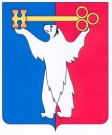 АДМИНИСТРАЦИЯ ГОРОДА НОРИЛЬСКАКРАСНОЯРСКОГО КРАЯПОСТАНОВЛЕНИЕ12.01.2023                                                   г. Норильск                                             № 16О внесении изменений в постановления Администрации города Норильска от 18.01.2011 № 08	В целях урегулирования отдельных вопросов взимания родительской платы за присмотр и уход за детьми в муниципальных образовательных учреждениях муниципального образования город Норильск, реализующих образовательные программы дошкольного образования детей, а также вопросов, связанных с порядком взимания платы за присмотр и уход за детьми в муниципальных образовательных учреждениях, в группах дошкольного образования, открытых на базе муниципальных образовательных учреждений муниципального образования город Норильск, ПОСТАНОВЛЯЮ:1. Внести в Инструкцию о порядке взимания платы за присмотр и уход за детьми в муниципальных образовательных учреждениях муниципального образования город Норильск, реализующих образовательные программы дошкольного образования детей, утвержденную постановлением Администрации города Норильска от 18.01.2011 № 08 (далее - Инструкция), следующее изменение::1.1. Абзац четвертый пункта 6 Инструкции изложить в следующей редакции:«- свидетельство о заключении брака (в целях установления категории детей, относящихся к пасынкам и падчерицам лиц, принимающих участие в специальной военной операции);».2. Опубликовать настоящее постановление в газете «Заполярная правда» и разместить его на официальном сайте муниципального образования город Норильск.3. Настоящее постановление вступает в силу после его официального опубликования в газете «Заполярная правда» и распространяет свое действие на правоотношения, возникшие с 01.11.2022.И.о. Главы города Норильска						                                               Н.А. Тимофеев